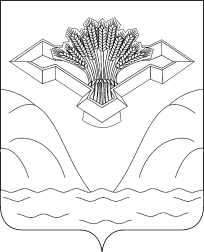 Российская ФедерацияАДМИНИСТРАЦИЯСЕЛЬСКОГО ПОСЕЛЕНИЯ СОСНОВЫЙ СОЛОНЕЦМУНИЦИПАЛЬНОГО РАЙОНА СтавропольскийСАМАРСКОЙ ОБЛАСТИПОСТАНОВЛЕНИЕот 02.09.2019 года                                                                       № 24/3О подготовке проекта решения Собрания представителей сельского поселения Сосновый Солонец муниципального района Ставропольский Самарской области «О внесении изменений в Правила землепользования и застройки сельского поселения Сосновый Солонец муниципального района Ставропольский Самарской области»В соответствии с частью 5 статьи 33 Градостроительного кодекса Российской Федерации, Федеральным законом от 06.10.2003 
№ 131-ФЗ «Об общих принципах организации местного самоуправления в Российской Федерации», руководствуясь Уставом сельского поселения Сосновый Солонец  муниципального района Ставропольский Самарской области, главой V Правил землепользования и застройки сельского поселения Сосновый Солонец  муниципального района Ставропольский Самарской области, утвержденных решением Собрания представителей сельского поселения Сосновый Солонец  муниципального района Ставропольский Самарской области от 30.12.2013 № 30, постановляю:         1. Подготовить проект решения Собрания представителей сельского поселения Сосновый Солонец  муниципального района Ставропольский Самарской области «О внесении изменений в Правила землепользования и застройки сельского поселения Сосновый Солонец  муниципального района Ставропольский                                                                                  Самарской области» (далее – проект о внесении изменений в Правила) в  целях приведения текстовой части Правил в соответствие с действующей редакцией Градостроительного кодекса Российской Федерации, иными федеральными законами и нормативными правовыми актами, а также приведения градостроительных регламентов территориальных зон в соответствие с Классификатором видов разрешенного использования земельных участков, утвержденным приказом Министерства экономического развития Российской Федерации от 01.09.2014 № 540.Установить порядок и сроки проведения работ по подготовке проекта о внесении изменений в Правила согласно приложению № 1 к настоящему постановлению.Установить порядок направления заинтересованными лицами предложений по подготовке проекта о внесении изменений в Правила согласно приложению № 2 к настоящему постановлению.Опубликовать настоящее постановление в газете «Сосново-Солонецкий Вестник», а также разместить настоящее постановление на официальном сайте Администрации сельского поселения Сосновый Солонец  муниципального района Ставропольский Самарской области в сети «Интернет»: http://s.solonec.stavrsp.ru/.Контроль за исполнением настоящего постановления оставляю за собой.Глава сельского поселения Сосновый Солонец  муниципального района Ставропольский Самарской области							      В.А.СавинПриложение № 1к постановлению Администрациисельского поселения Сосновый Солонец муниципального района Ставропольский Самарской областиот 02.09.2019 г. №24/3Порядок и сроки проведения работ
по подготовке проекта решения Собрания представителей 
сельского поселения Сосновый Солонец муниципального района Ставропольский Самарской области «О внесении изменений в Правила землепользования и застройки сельского поселения Сосновый Солонец муниципального района Ставропольский Самарской области»Приложение № 2к постановлению Администрациисельского поселения Сосновый Солонец муниципального района Ставропольский Самарской областиот 02.09.2019 г.  №24/3Порядок направления заинтересованными лицами предложений по подготовке проекта о внесении изменений в Правила землепользования и застройки сельского поселения Сосновый Солонец муниципального района Ставропольский Самарской областиЗаинтересованные физические и юридические лица вправе направлять в Комиссию по подготовке проекта правил землепользования и застройки сельского поселения Сосновый Солонец  муниципального района Ставропольский Самарской области (далее также – Комиссия) предложения по подготовке проекта решения Собрания представителей сельского поселения Сосновый Солонец  муниципального района Ставропольский Самарской области «О внесении изменений в Правила землепользования и застройки сельского поселения Сосновый Солонец  муниципального района Ставропольский Самарской области» (далее также – проект о внесении изменений в Правила) в целях приведения текстовой части Правил в соответствие с действующей редакцией Градостроительного кодекса Российской Федерации, иными федеральными законами и нормативными правовыми актами, а также приведения градостроительных регламентов территориальных зон в соответствие с Классификатором видов разрешенного использования земельных участков, утвержденным приказом Министерства экономического развития Российской Федерации от 01.09.2014 № 540.Предложения в письменной форме могут быть представлены лично или направлены почтой по адресу: 445164, Самарская область, Ставропольский район, село Сосновый Солонец  , ул. Куйбышева, 47.Рассмотрению Комиссией подлежат любые предложения заинтересованных лиц, касающиеся вопросов подготовки проекта о внесении изменений в Правила, направленные в течение 10 (десяти) дней со дня опубликования настоящего Постановления.Предложения заинтересованных лиц могут содержать любые материалы на бумажных или электронных носителях в объемах, необходимых и достаточных для рассмотрения предложений по существу.Полученные материалы возврату не подлежат.Комиссия рассматривает поступившие предложения заинтересованных лиц и направляет их в Администрацию сельского поселения Сосновый Солонец  муниципального района Ставропольский Самарской области.По результатам рассмотрения предложений Комиссия направляет заявителям мотивированный ответ в письменной форме в срок не позднее 10 (десяти) дней со дня получения предложения.№МероприятияИсполнительСроки проведения работ1.Разработка проекта решения Собрания представителей сельского поселения Сосновый Солонец  муниципального района Ставропольский Самарской области «О внесении изменений в Правила землепользования и застройки сельского поселения Сосновый Солонец  муниципального района Ставропольский Самарской области» (далее также – проект о внесении изменений в правила)Администрация сельского поселения Сосновый Солонец    муниципального района Ставропольский Самарской области (далее – Администрация поселения)Не позднее 6 месяцев со дня опубликования настоящего Постановления2.Регистрация и рассмотрение предложений заинтересованных лиц по подготовке проекта о внесении изменений в правила, подготовка мотивированных ответов о возможности (невозможности) их учета, направление указанных предложений в Администрацию поселенияКомиссия по подготовке проекта Правил землепользования и застройки сельского поселения Сосновый Солонец  муниципального района Ставропольский Самарской области (далее – Комиссия)Не позднее 10 дней со дня представления предложений заинтересованных лиц в Комиссию3.Рассмотрение разработанного проекта о внесении изменений в правила, внесение предложений и замечаний по проекту, направление проекта правил в Администрацию поселенияКомиссияВ срок не позднее 10 дней со дня получения проекта правил4.Проверка проекта о внесении изменений в правила на соответствие требованиям пункта 9 статьи 31 ГрК РФ, принятие решения о направлении проекта на публичные слушания или на доработку Администрация поселенияВ срок не позднее 10 дней со дня получения проекта правил5.Принятие решения о проведении публичных слушанийГлава сельского поселения Сосновый Солонец  муниципального района Ставропольский Самарской области (далее – Глава поселения)Не позднее 10 дней со дня получения проекта6.Опубликование проекта о внесении изменений в правила, решения о проведении публичных слушаний в порядке, установленном для официального опубликования нормативных правовых актов сельского поселения Сосновый Солонец  Глава поселенияС учетом периодичности выпуска газеты 7.Проведение публичных слушаний по проекту о внесении изменений в правилаКомиссия2 месяца8.Доработка проекта о внесении изменений в правила с учетом результатов публичных слушаний, направление проекта о внесении изменений в правила Главе поселенияКомиссия, Администрация поселенияНе позднее 10 дней со дня получения проекта о внесении изменений в правила9.Принятие решения о направлении проекта о внесении изменений в правила в Собрание представителей сельского поселения Сосновый Солонец  муниципального района Ставропольский Самарской области (далее – Собрание представителей поселения) или об отклонении соответствующего проекта и направлении его на доработкуГлава поселенияВ течение 10 дней со дня предоставления проекта о внесении изменений в правила10.Опубликование проекта о внесении изменений в правила после утверждения Собранием представителей поселения в порядке, установленном для официального опубликования нормативных правовых актов сельского поселения Сосновый Солонец  Глава поселенияВ течение 10 дней со дня утверждения проекта изменений в правила